 PRILOG VIZJAVA O NEKAŽNJAVANJU ZA GOSPODARSKI SUBJEKTTemeljem članka 251. stavka 1. točka 1. i članka 265. stavka 2. Zakona o javnoj nabavi (Narodne novine, br. 120/16), kao ovlaštena osoba za zastupanje gospodarskog subjekta dajem sljedeću:I Z J A V U   O   N E K A ŽN J A V A N J Ukojom ja _______________________________ iz __________________________________________________________________                               (ime i prezime) 					(adresa stanovanja)broj identifikacijskog dokumenta ________________________ izdanog od__________________________________,kao osoba iz članka 251. stavka 1. točke 1. Zakona o javnoj nabavi za sebe i za gospodarski subjekt:______________________________________________________________________________________________________________       (naziv i sjedište gospodarskog subjekta, OIB)Izjavljujem da ja osobno niti gore navedeni gospodarski subjekt nismo pravomoćnom presudom osuđeni za:sudjelovanje u zločinačkoj organizaciji, na temeljučlanka 328. (zločinačko udruženje) i članka 329. (počinjenje kaznenog djela u sastavu zločinačkog udruženja) Kaznenog zakonačlanka 333. (udruživanje za počinjenje kaznenih djela), iz Kaznenog zakona („Narodne novine“, br. 110/97., 27/98.,50/00., 129/00., 51/01., 111/03., 190/03., 105/04., 84/05., 71/06., 110/07., 152/08., 57/11., 77/11. i 143/12.)korupciju, na temeljučlanka 252. (primanje mita u gospodarskom poslovanju), članka 253. (davanje mita u gospodarskom poslovanju), članka 254. (zlouporaba u postupku javne nabave), članka 291. ( zlouporaba položaja i ovlasti), članka 292. (nezakonito pogodovanje), članka 293. (primanje mita), članka 294. (davanje mita), članka 295. (trgovanje utjecajem) i članka 296. (davanje mita za trgovanje utjecajem) Kaznenog zakonačlanka 294.a (primanje mita u gospodarskom poslovanju), članka 294.b (davanje mita u gospodarskom poslovanju), članka 337. (zlouporaba položaja i ovlasti), članka 338. ( zlouporaba obavljanja dužnosti državne vlasti), članka 343. (protuzakonito posredovanje), članka 347. (primanje mita) i 348. (davanje mita) iz Kaznenog zakona („Narodne novine“, br. 110/97., 27/98.,50/00., 129/00., 51/01., 111/03., 190/03., 105/04., 84/05., 71/06., 110/07., 152/08., 57/11., 77/11. i 143/12.)   prijevaru, na temelju članka 236. (prijevara), članka 247. (prijevara u gospodarskom poslovanju), članka 256. (utaja poreza ili carine) i članka 258. (subvencijska prijevara) Kaznenog zakona;članka 224. (prijevara), članka 293. (prijevara u gospodarskom poslovanju) i članka 286. (utaja poreza i drugih davanja) iz Kaznenog zakona („Narodne novine“, br. 110/97., 27/98., 50/00., 129/00., 51/01., 111/03., 190/03., 105/04., 84/05., 71/06., 110/07., 152/08., 57/11., 77/11. i 143/12). terorizam ili kaznena djela povezana s terorističkim aktivnostima, na temelju članka 97. (terorizam), članka 99. (javno poticanje na terorizam), članka 100. (novačenje za terorizam), članka 101. (obuka za terorizam) i članka 102. (terorističko udruženje) Kaznenog zakona; članka 169. (terorizam), članka 169.a (javno poticanje na terorizam) i članka 169.b (novačenje i obuka za terorizam) iz Kaznenog zakona (»Narodne novine«, br. 110/97., 27/98., 50/00., 129/00., 51/01., 111/03., 190/03., 105/04., 84/05., 71/06., 110/07., 152/08., 57/11., 77/11. i 143/12.). pranje novca ili financiranje terorizma, na temelju članka 98. (financiranje terorizma) i članka 265. (pranje novca) Kaznenog zakona; članka 279. (pranje novca) iz Kaznenog zakona (»Narodne novine«, br. br. 110/97., 27/98., 50/00., 129/00., 51/01., 111/03., 190/03., 105/04., 84/05., 71/06., 110/07., 152/08., 57/11., 77/11. i 143/12).dječji rad ili druge oblike trgovine ljudima, na temelju članka 106. ( trgovanje ljudima) Kaznenog zakona članka 175. (trgovanje ljudima i ropstvo) iz Kaznenog zakona (»Narodne novine«, br. 110/97., 27/98., 50/00., 129/00., 51/01., 111/03., 190/03., 105/04., 84/05., 71/06., 110/07., 152/08., 57/11., 77/11. i 143/12.).,U ___________________, _________________2018. godineM.P.______________________________________________________________                                  (ime, prezime i funkcija ovlaštene osobe )______________________________________________________________                        (Vlastoručni potpis osobe ovlaštene osobe ) UPUTA: Ovaj obrazac potpisuje osoba ovlaštena za samostalno i pojedinačno zastupanje gospodarskog subjekta (ili osobe koje su ovlaštene za skupno zastupanje gospodarskog subjekta), a koje su državljani Republike Hrvatske. Ovaj obrazac Izjave o nekažnjavanju mora imati ovjereni potpis davatelja Izjave kod javnog bilježnika ili kod nadležne sudske ili upravne vlasti ili strukovnog ili trgovinskog tijela u Republici Hrvatskoj.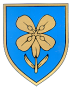 LIČKO – SENJSKA ŽUPANIJADr. Franje Tuđmana 4, 53 000 GOSPIĆOIB: 40774389207www.licko-senjska.hrEv. broj  nabave:10/18JN